North Manchester Lower Limb Specialist Services Referral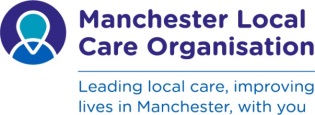 Patient Name:       		    NHS No:    			    DOB:	
Patient Address: Referral: URGENT 	NON-URGENT  						Specialist service(s) referred to: Tissue Viability 		High Risk Foot 		Home IV TherapyLeg Ulcer 		Lymphoedema 		Leg Circulation (suspected PAD)Referral reason: Foot / leg wound (> 2 weeks)	    Foot / leg infection (> 2 weeks)      Venous skin changes Foot / leg oedema (> 3 months)     Intermittent claudication                Non-palpable / monophasic foot pulses 	 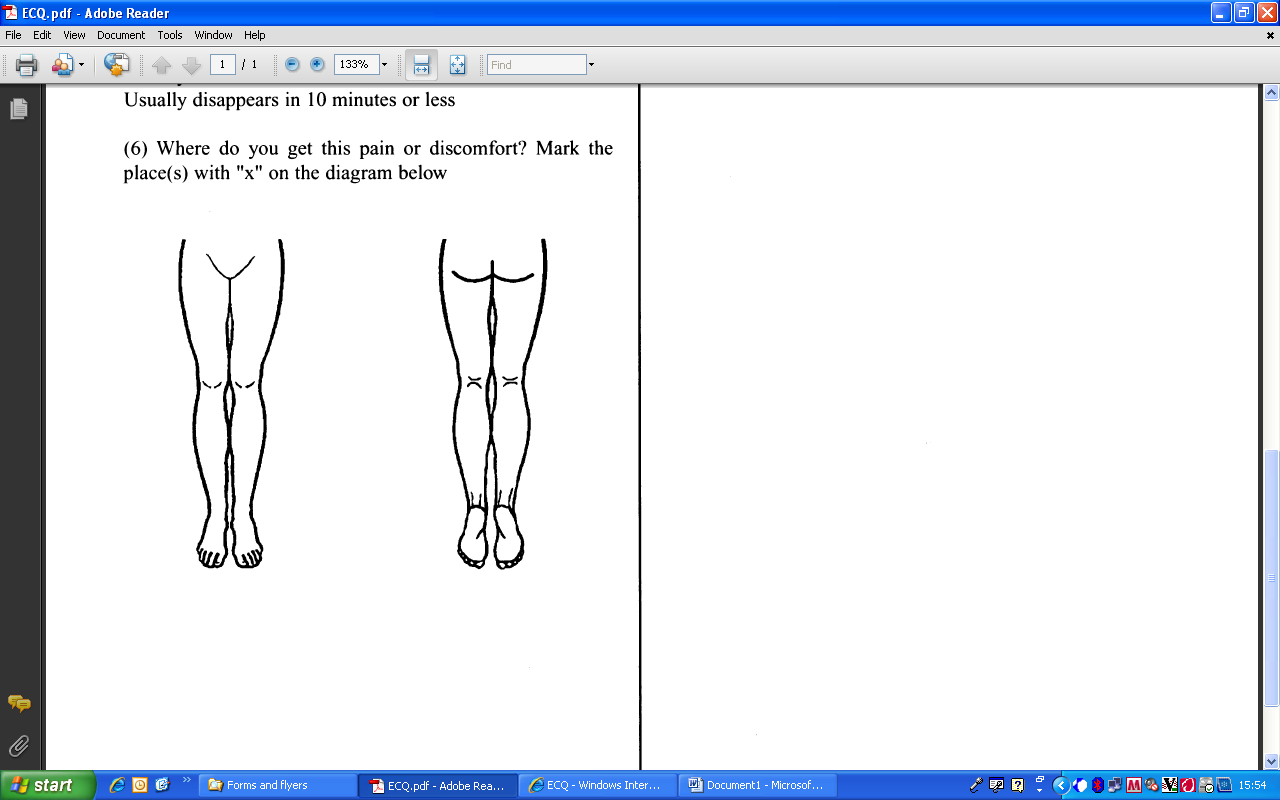                                                                         Has your patient seen a specialist lower limb service before? 	Yes NoHas access to patient Graphnet / EMIS been prior agreed? 	Yes NoCan the patient transfer to a treatment couch? 			Yes NoIs a bariatric treatment couch essential? 			Yes NoHave relevant investigations been initiated by the referrer? 	Yes NoDetails: Is an interpreter needed?					Yes No 	Language: Additional comments:Referred by: 			Role:			Date:			Base:	Email address of referrer:					Referrer phone number: Foot PulsesRightRightRightLeftLeftLeftFoot PulsesPalpable Yes    NoDoppler Tri   Bi   MonoPressure mmHgPalpable Yes    NoDoppler Tri   Bi   MonoPressure mmHgPosterior tibial Anterior tibialBrachial or radialABPIRight:Right:Right:Left:Left:Left: